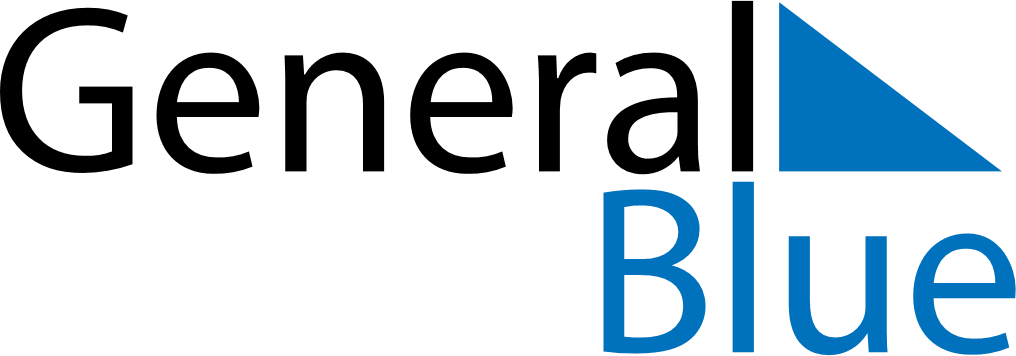 June 2023June 2023June 2023June 2023LiechtensteinLiechtensteinLiechtensteinMondayTuesdayWednesdayThursdayFridaySaturdaySaturdaySunday1233456789101011Corpus ChristiFeiertagsbrücke121314151617171819202122232424252627282930